Publicado en Madrid el 14/10/2021 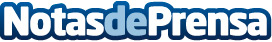 Estados Unidos acogerá el V Congreso Mundial de los Bioestimulantes EE. UU. acogerá el V Congreso Mundial Bioestimulantes del 29 de noviembre al 2 de diciembre. Una cita internacional ineludible para el sector y accesible al permitir EE. UU. los viajes de negocios y vacacionales con la presentación del certificado de vacunación sin tener que realizar cuarentena. Un congreso científico-técnico, organizado por la prestigiosa revista NEW AG INTERNATIONAL que, en esta ocasión, tendrá carácter híbrido, y que contará con el Premio al Agricultor, patrocinado por ValagroDatos de contacto:En Ke Medio Broadcasting912792470Nota de prensa publicada en: https://www.notasdeprensa.es/estados-unidos-acogera-el-v-congreso-mundial Categorias: Internacional Nutrición Gastronomía Ecología Industria Alimentaria Logística Eventos Consumo Premios http://www.notasdeprensa.es